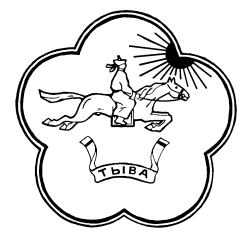 АДМИНИСТРАЦИЯ ТЕС-ХЕМСКОГО КОЖУУНА РЕСПУБЛИКИ ТЫВА_____________________________________________________________________Тес-Хемский район                                                                                          Главе муниципального районас.Самагалтай                                                                                                     «Тес-Хемский кожуун РТ»ул.Кунаа 58                                                                                                        Санаа Х-М.Д.тел.8(39438)21-4-31№_______от ___________2016 г.Сопроводительное письмо            Представляем Вам исполнение кожуунного бюджета муниципального района «Тес-Хемский кожуун РТ» за II полугодие 2016 года «О бюджете муниципального района на 2016 год».И.о.начальника финансового управленияАдминистрации Тес-Хемского кожууна:                                                   С.Чарбуу